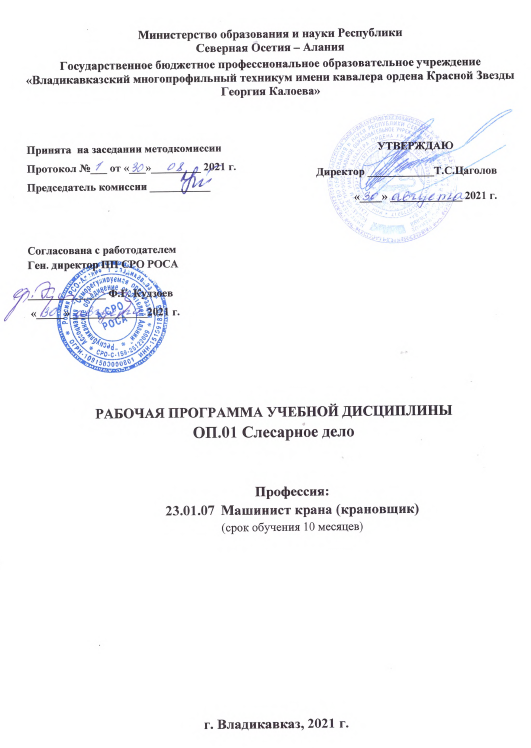 Министерство образования и науки РеспубликиСеверная Осетия – АланияГосударственное бюджетное профессиональное образовательное учреждение«Владикавказский многопрофильный техникум имени кавалера ордена Красной Звезды Георгия Калоева»Согласована с работодателемГен. директор ПП СРО РОСА______________ Ф.Г. Кудзоев «_____»______________2021 г.РАБОЧАЯ ПРОГРАММа УЧЕБНОЙ ДИСЦИПЛИНЫОП.01 Слесарное делоПрофессия: 23.01.07  Машинист крана (крановщик) (срок обучения 10 месяцев)г. Владикавказ, 2021 г. 	Рабочая программа учебной дисциплины разработана на основе примерной программы, рекомендованной Экспертным советом по профессиональному образованию Федерального государственного учреждения Федерального института развития образования (ФГУ ФИРО), и Федерального государственного образовательного стандарта среднего профессионального образования по профессии 23.01.07  Машинист крана (крановщик),  входящей в состав укрупненной группы профессий 23.00.00 Техника и технологии наземного транспортаОрганизация-разработчик:Государственное бюджетное профессиональное образовательное учреждение «Владикавказский многопрофильный техникум имени кавалера ордена Красной Звезды Георгия Калоева» РСО - Алания, г. ВладикавказРазработчики:Цогоев Анатолий Владимирович, мастер производственного обучения ГБПОУ ВМТ им. Г. Калоева г. Владикавказ  РСО - АланияГутиев Казбек Николаевич, мастер производственного обучения ГБПОУ ВМТ им. Г. Калоева г. Владикавказ  РСО –Алания Разработчик от работодателя:Кудзоев Фидар Георгиевич,  генеральный директор ПП СРО РОСАСОДЕРЖАНИЕ 	                                                                                                                  стр. ПАСПОРТ РАБОЧЕЙ ПРОГРАММЫ 	УЧЕБНОЙ 		4 ДИСЦИПЛИНЫ СТРУКТУРА И СОДЕРЖАНИЕ УЧЕБНОЙ 			5 ДИСЦИПЛИНЫ УСЛОВИЯ РЕАЛИЗАЦИИ  РАБОЧЕЙ ПРОГРАММЫ 	13 УЧЕБНОЙ ДИСЦИПЛИНЫ КОНТРОЛЬ И ОЦЕНКА РЕЗУЛЬТАТОВ ОСВОЕНИЯ 	14 УЧЕБНОЙ ДИСЦИПЛИНЫ 1. ПАСПОРТ  РАБОЧЕЙ ПРОГРАММЫ УЧЕБНОЙ ДИСЦИПЛИНЫ ОП.01 Слесарное дело Область применения программы Рабочая программа учебной дисциплины является частью программы подготовки квалифицированных рабочих, служащих в соответствии с ФГОС по профессии 23.01.07  Машинист крана (крановщик),  входящей в состав укрупненной группы профессий 23.00.00 Техника и технологии наземного транспорта 	 Программа учебной дисциплины может быть использована  в дополнительном  профессиональном образовании (в программах повышения квалификации  и переподготовки) и профессиональной подготовке по профессиям рабочих: 13790 Машинист крана (крановщик), 13788 Машинист крана автомобильного. Место дисциплины в структуре программы подготовки квалифицированных рабочих, служащих: 	дисциплина 	входит 	в общепрофессиональный цикл. Цели и задачи дисциплины – требования к результатам освоения дисциплины: В результате освоения дисциплины обучающийся должен уметь: выполнять общие слесарные работы; пользоваться технической документацией.   В результате освоения дисциплины обучающийся должен знать: технологию выполнения слесарных операций; виды инструментов и приспособлений; назначение и правила применения контрольно-измерительного инструмента; допуски и посадки, классы точности, чистоты. 1.4. Рекомендуемое количество часов на освоение программы дисциплины: максимальной учебной нагрузки обучающегося  48  часов, в том числе: обязательной аудиторной учебной нагрузки обучающегося   32  часа; самостоятельной работы обучающегося 16 часов. 2. СТРУКТУРА И  СОДЕРЖАНИЕ УЧЕБНОЙ ДИСЦИПЛИНЫ Объем учебной дисциплины и виды учебной работы Тематический план и содержание учебной дисциплины ОП.01 Слесарное делоДля характеристики уровня освоения учебного материала используются следующие обозначения: — ознакомительный (узнавание ранее изученных объектов, свойств); — репродуктивный (выполнение деятельности по образцу, инструкции или под руководством). УСЛОВИЯ РЕАЛИЗАЦИИ ПРОГРАММЫ ДИСЦИПЛИНЫ 3.1. 	Требования 	к 	минимальному 	материально-техническому обеспечению Для реализации программы учебной дисциплины оборудован слесарный класс. Оборудование класса по количеству обучающихся: верстак слесарный с индивидуальным освещением и защитными экранами; параллельные поворотные тиски; комплект рабочих инструментов; измерительный и разметочный инструмент; сверлильные станки; стационарные роликовые гибочные станки; заточные станки; электроточила; рычажные и стуловые ножницы; вытяжная и приточная вентиляция.Технические средства обучения;компьютер с лицензионным программным обеспечением; мультимедиапроектор.3.2. Информационное обеспечение обучения Перечень рекомендуемых учебных изданий, интернет-ресурсов, дополнительной литературы Основные источники: Козлов И.А. Слесарное дело и технические измерения: учебник. – М.: Академия, 2018.Вологжанина С.А., Иголкин А.Ф. Материаловедение. – М.: Академия, 2017.Адаскин А.М., Зуев В.М. Материаловедение (металлообработка). М.: Академия, 2015.  Покровский Б.С. Основы слесарного дела. Рабочая тетрадь. М.: Академия, 2008.Покровский Б.С. Основы слесарного дела. – М.:  ОИЦ "Академия", 2013.Дополнительные источники: Покровский Б.С. Основы слесарного дела: Рабочая тетрадь. – М.: ОИЦ "Академия", 2012.Интернет-ресурсы: Электронный 	ресурс 	«Слесарное 	дело». 	Форма 	доступа: http://www.slesarnoedelo.ru/ Электронный ресурс «Слесарное дело: Практическое пособие для слесаря». Форма доступа: http://fictionbook.ru/author/litagent_yenas/slesarnoe_delo_prakticheskoe_po sobie_dlya_slesarya/read_online.html?page=1 Электронный ресурс «Обработка металла. Слесарное дело». Форма доступа: http://www.bibliotekar.ru/slesar/ 4. КОНТРОЛЬ И ОЦЕНКА РЕЗУЛЬТАТОВ ОСВОЕНИЯ ДИСЦИПЛИНЫ Контроль и оценка результатов освоения дисциплины осуществляется преподавателем в процессе проведения практических занятий и лабораторных работ, тестирования, а также выполнения обучающимися индивидуальных заданий, проектов, исследований. Принята  на заседании методкомиссииПротокол №___ от «___»_________ 2021 г.Председатель комиссии ___________                        УТВЕРЖДАЮДиректор ____________Т.С.Цаголов«____» _____________ 2021 г.Вид учебной работы Объем часов Максимальная учебная нагрузка (всего) 48 Обязательная аудиторная учебная нагрузка (всего)  32 в том числе:      лабораторные занятия -     практические занятия 16 Самостоятельная работа обучающегося (всего) 16в том числе:  подготовка докладов подготовка рефератов составление схем и таблиц проработка конспектов и литературы 4 2 6 4 Итоговая аттестация в форме дифференцированного зачета Наименование разделов и тем Содержание учебного материала, практические занятия, самостоятельная работа обучающихся Объем часов Уровень освоения 1 2 3 4 Раздел 1. Слесарное дело. Введение в профессию 9Тема 1.1. Роль и место слесарных работ на транспорте. Рабочее место слесаря Содержание учебного материала 1 Тема 1.1. Роль и место слесарных работ на транспорте. Рабочее место слесаря Роль и место слесарных работ на транспорте. Техническое оснащение рабочего места слесаря. Организация и правила содержания рабочего места. Общие сведения о требованиях охраны труда при выполнении слесарных работ. Основы производственной санитарии 1 1Тема 1.1. Роль и место слесарных работ на транспорте. Рабочее место слесаря Самостоятельная работа обучающихся  Подготовка сообщения или презентации с использованием дополнительной литературы и ресурсов Интернета. Примерные темы: Организация и правила содержания рабочего места слесаря. Основные требования безопасности при выполнении слесарных работ. Производственная санитария и гигиена труда, предупреждение профессиональных заболеваний 3Тема 1.2. Основы измерения, допуски и посадки, квалитеты точности и параметры шероховатости Содержание учебного материала 2 Тема 1.2. Основы измерения, допуски и посадки, квалитеты точности и параметры шероховатости Взаимозаменяемость деталей, узлов и механизмов. Средства измерения и контроля линейных и угловых величин. 2 2Тема 1.2. Основы измерения, допуски и посадки, квалитеты точности и параметры шероховатости Основные принципы построения системы допусков и посадок. Порядок выбора и назначения квалитетов точности и посадок. Влияние шероховатости поверхностей на работоспособность деталей2 2Тема 1.2. Основы измерения, допуски и посадки, квалитеты точности и параметры шероховатости Практическое занятие  2Тема 1.2. Основы измерения, допуски и посадки, квалитеты точности и параметры шероховатости Измерение и контроль линейных размеров и угловых величин, определение шероховатости поверхности 2Тема 1.3. Конструкционные и инструментальные материалы Содержание учебного материала 1 Тема 1.3. Конструкционные и инструментальные материалы Конструкционные материалы. Черные металлы. Цветные металлы и сплавы. Инструментальные материалы 1 1Раздел 2. Подготовительные операции слесарной обработки 10 Тема 2.1. Разметка Содержание учебного материала 1 Тема 2.1. Разметка Инструменты, приспособления и материалы, применяемые при разметке. Подготовка поверхности заготовок под разметку. Приемы выполнения разметки. Механизация разметочных работ 1 2Тема 2.2. Рубка и резка металла  Содержание учебного материала 1 Тема 2.2. Рубка и резка металла  Инструменты, применяемые при рубке. Основные правила и способы выполнения работ при рубке. Ручные и механизированные инструменты. Требования безопасности при рубке металла. Инструменты и приспособления, применяемые при резке. Правила выполнения работ при резании материалов. Ручной механизированный инструмент. Стационарное оборудование для разрезания металлов. Требования безопасности при резке металла 1 2Тема 2.2. Рубка и резка металла  Практические занятия 2Тема 2.2. Рубка и резка металла  Вырубание крейцмейселем прямолинейных и криволинейных пазов и каналов. Резка листового материала ручными и рычажными ножницами, резка ножовкой  круглого, полосового и квадратного металла, резка труборезом2Тема 2.2. Рубка и резка металла  Самостоятельная работа обучающихся Подготовка к выполнению практических работ: конспектирование, подбор дидактических материалов, анализ и  реферирование методической и учебной литературы  Подготовка сообщения или презентации с использованием дополнительной литературы и ресурсов Интернета. Примерные темы: Инструменты для рубки металла. Основные правила и способы выполнения работ при рубке металла. Определение углов заточки инструментов для рубки материалов различной твердости. Определение длины заготовки для получения заданных размеров деталей после гибки. Приемы резки листового материала ручными ножницами с прямыми и кривыми режущими лезвиями. Устройство ручной ножовки и элементов ножовочного полотна 3Тема 2.3. Правка и гибка металла Содержание учебного материала 1 Тема 2.3. Правка и гибка металла Инструменты и приспособления, применяемые при правке. Основные правила выполнения работ при правке. Механизация при правке. Инструменты, приспособления и материалы, применяемые при гибке металла. Механизация работ при гибке металла 1 2Тема 2.3. Правка и гибка металла Практическое занятие 2Тема 2.3. Правка и гибка металла Правка листового, полосового и пруткового материала, правка (рихтовка) закаленных деталей. Гибка деталей из листового и полосового металла различной конфигурации. Гибка труб в горячем и холодном состоянии. Требования безопасности при правке и гибке металла 2Раздел 3. Размерная слесарная обработка 18 Тема 3.1. Опиливание металла. Распиливание и припасовка Содержание учебного материала 2Тема 3.1. Опиливание металла. Распиливание и припасовка Инструменты, применяемые при опиливании. Приспособления для опиливания. Подготовка поверхностей и основные виды и способы опиливания. Правила ручного опиливания плоских, вогнутых и выпуклых поверхностей. Механизация работ при опиливании. 22Тема 3.1. Опиливание металла. Распиливание и припасовка Инструменты  для механизации опиловочных работ. Правила выполнения работ при механизированном опиливании. Требования безопасности при опиливании металла. Основные правила распиливания и припасовки деталей22Тема 3.1. Опиливание металла. Распиливание и припасовка Практическое занятие 2Тема 3.1. Опиливание металла. Распиливание и припасовка Опиливание широких, плоских, сопряженных, параллельных плоскостей с поверкой лекальной линейкой, угольником, штангенциркулем. Распиливание квадратных, трехгранных и многоугольных отверстий. Припасовка вкладышей в проймы 2Тема 3.1. Опиливание металла. Распиливание и припасовка Самостоятельная работа обучающихся  Подготовка к выполнению практических работ: конспектирование, подбор дидактических материалов, анализ и  реферирование методической и учебной литературы  Подготовка сообщения или презентации с использованием дополнительной литературы и ресурсов Интернета. Примерные темы: Классификация напильников. Виды опиливания. Способы отделки поверхностей. 3 Тема 3.2. Обработка отверстий Содержание учебного материала 1 Тема 3.2. Обработка отверстий Сверление, зенкерование, зенкование, развертывание отверстий. Инструменты и приспособления, применяемые при получении отверстий. Заточка инструмента. Приспособления для установки инструментов и заготовок. Оборудование для обработки отверстий. Правила безопасности при сверлении. Режимы резания и припуски при обработке отверстий. Требования безопасности при обработке отверстий 1 2Тема 3.2. Обработка отверстий Практическое занятие 2Тема 3.2. Обработка отверстий Сверление сквозных, глухих и неполных отверстий. Сверление отверстий в деталях, расположенных под углом, на цилиндрической поверхности, в полых деталях. Сверление отверстий с уступами. Заточка сверл. Зенкерование, зенкование и развертывание отверстий 2Тема 3.2. Обработка отверстий Самостоятельная работа обучающихся  Подготовка к выполнению практических работ: конспектирование, подбор дидактических материалов, анализ и  реферирование методической и учебной литературы  Подготовка сообщения или презентации с использованием дополнительной литературы и ресурсов Интернета. Примерные темы: Сущность и назначение сверления. Конструкции и назначения сверл. Затачивание и проверка качества заточки сверл. Установка и крепление деталей и сверл. Сущность операций зенкерования, зенкования и развертывания. Устройство и крепление инструментов для зенкерования, зенкования и развертывания 3Тема 3.3. Обработка резьбовых поверхностей Содержание учебного материала 1 Тема 3.3. Обработка резьбовых поверхностей Резьба и ее элементы. Типы и системы резьбы. Инструменты и приспособления для нарезания внутренней резьбы. Инструменты для нарезания наружной резьбы. Накатывание резьбы. Подготовка стержней и отверстий для создания резьбовых поверхностей. Правила обработки наружной и внутренней резьбовых поверхностей 1 2Тема 3.3. Обработка резьбовых поверхностей Практическое занятие 2 Тема 3.3. Обработка резьбовых поверхностей Расчет диаметра стержня и отверстия под резьбу. Нарезание наружной резьбы цельными разрезными, раздвижными и резьбонакатными плашками. Нарезание резьбы на трубах. Нарезание внутренней резьбы ручными и машинными метчиками 2 Тема 3.3. Обработка резьбовых поверхностей Самостоятельная работа обучающихся  Подготовка к выполнению практических работ: конспектирование, подбор дидактических материалов, анализ и  реферирование методической и учебной литературы  Подготовка сообщения или презентации с использованием дополнительной литературы и ресурсов Интернета. Примерные темы: Основные элементы резьбы. Профили резьбы. Инструменты для нарезания наружной и внутренней резьбы  2 Раздел 4. Пригоночные операции слесарной обработки 5 Тема 4.1. Шабрение. Притирка и доводка Содержание учебного материала 2Тема 4.1. Шабрение. Притирка и доводка Сущность и назначение шабрения. Заточка и доводка шаберов. Основные приемы шабрения. Механизация шабрения. Требования безопасности при шабрении. 22Тема 4.1. Шабрение. Притирка и доводка Притирочные материалы и смазочные вещества, используемые при притирке и доводке. Инструменты и приспособления. Проверка качества. Механизация притирочных и доводочных работ. Требования безопасности при  выполнении работ по притирке и доводке22Тема 4.1. Шабрение. Притирка и доводка Практическое занятие 2Тема 4.1. Шабрение. Притирка и доводка Шабрение прямолинейных поверхностей: черновое (предварительное), получистовое (точеное), чистовое (отделочное). Шабрение криволинейных поверхностей. Заточка и заправка шаберов. Притирка и доводка плоских поверхностей, тонких и узких деталей, угольников. Притирка и доводка конических поверхностей и резьбовых деталей 2Тема 4.1. Шабрение. Притирка и доводка Самостоятельная работа обучающихся  Подготовка к выполнению практических работ: конспектирование, подбор дидактических материалов, анализ и  реферирование методической и учебной литературы  Подготовка сообщения или презентации с использованием дополнительной литературы и ресурсов Интернета. Примерные темы: Инструменты и приспособления для шабрения. Критерии оценки качества обработанной поверхности и способы контроля 1 Раздел 5. Сборка неразъемных соединений 6 Тема 5.1. Пайка и лужение металла Содержание учебного материала 2Тема 5.1. Пайка и лужение металла Сущность пайки. Припои и флюсы. Инструменты для пайки. Виды паяных соединений. Правила выполнения работ при пайке мягкими припоями электрическими паяльниками. Пайка твердыми припоями. 21Тема 5.1. Пайка и лужение металла Подготовка места спая к пайке (очистка поверхности, пригонка, фиксация заготовок, нанесение флюса и припоя). Инструменты для нагрева места спая. Основные правила пайки твердыми припоями. Правила безопасности труда при пайке. Лужение. Назначение лужения. Очистка и обезжиривание заготовок. Покрытие поверхности заготовок флюсом. Нагревание заготовок. Лужение погружением и растиранием. Требования безопасности труда при лужении21Тема 5.1. Пайка и лужение металла Самостоятельная работа обучающихся  Подготовка сообщения или презентации с использованием дополнительной литературы и ресурсов Интернета. Примерные темы: Виды паяных соединений. Инструменты и приспособления для пайки. Способы лужения изделий 1Тема 5.2. Клепка. Склеивание Содержание учебного материала 1Тема 5.2. Клепка. Склеивание Типы заклепок и заклепочных швов. Инструменты и приспособления для ручной клепки. Механизация клепки. Виды и причины брака при клепке. Охрана труда. Подготовка поверхности к склеиванию. Выбор и подготовка клея. Нанесение клея на склеиваемые поверхности. Выдержка нанесенного слоя клея. Сборка соединяемых заготовок. Выдержка соединения при определенной температуре и давлении. Очистка шва от подтеков клея. Контроль качества клеевых соединений12Тема 5.2. Клепка. Склеивание Практическое занятие 2 Тема 5.2. Клепка. Склеивание Подготовка изделий и паяльника к пайке. Пайка деталей встык и внахлестку, встык с накладкой, в раструб. Пайка проводов. Подготовка поверхности к лужению. Лужение погружением и растиранием. Подготовка поверхности к склеиванию. Нанесение клея на склеиваемые поверхности. Сборка соединяемых заготовок. Клепка деталей прямым и обратным методом 2 Тема 5.2. Клепка. Склеивание Всего 48 Результаты обучения (освоенные умения, усвоенные знания) Формы и методы контроля и оценки результатов обучения  Формы и методы контроля и оценки результатов обучения  Уметь: выполнять общие слесарные работы Оценка 	выполнения 	практических лабораторных работ. и пользоваться технической документацией.  Оценка выполнения практических работ. Знать: технологию выполнения слесарных операций; Устный опрос. Оценка выполнения практических и лабораторных работ. Выполнение индивидуальных заданий (докладов, рефератов, схем, заполнение таблиц) виды инструментов и приспособлений Устный опрос. Оценка выполнения практических и лабораторных работ. Выполнение индивидуальных заданий (докладов, рефератов, схем, заполнение таблиц) назначение и правила применения контрольно-измерительного инструмента;Устный опрос. Оценка выполнения практических и лабораторных работ. Выполнение индивидуальных заданий (докладов, рефератов, схем, заполнение таблиц) Устный опрос. Оценка выполнения практических и лабораторных работ. Выполнение индивидуальных заданий (докладов, рефератов, схем, заполнение таблиц) допуски и посадки, классы точности, чистоты. Устный опрос. Оценка выполнения практических и лабораторных работ. Выполнение индивидуальных заданий (докладов, рефератов, схем, заполнение таблиц) Устный опрос. Оценка выполнения практических и лабораторных работ. Выполнение индивидуальных заданий (докладов, рефератов, схем, заполнение таблиц) 